Alkollü içki  tüketiminde Dünya’nın  seçimi  hangi  yönde? Dünya biracı mı, şarapçı mı, ağır  alkollü içki  tüketicisi mi ?“Nüfusun 78 milyon olduğu Türkiye’de alkollü içki tüketiminde seçimler ne yönde, ülkemizin gönlü alkol tüketiminde hangi içeceğe kayıyor? Biracı mı, şarapçı mı, rakıcı mı?” diye  sormuştum ve  cevaplamıştım, 18 Ekim 2016 tarihli  yazımda. Şimdi  isterseniz  aynı  soruyu Dünya  için  soralım. Dünya  ne  içiyor? Dünya nüfusu 7,44 Milyar’a  ulaşırken  alkollü içki tüketimi  ne  yönde  değişiyor?Her şeyden  önce  alkollü   içkileri  kalibre  etmemiz  gerekiyor. Aşağıdaki  başlık  altında  toplamamızın,  Dünya’da  genel  kabul  gördüğünü  söyleyebiliriz.BiraŞarapYüksek alkollü içkiler ( Spirits )Diğer Bira ve şarap derken  ne  anladığımız  çok  açık  ancak “yüksek alkollü içkiler” ( Spirits ) derken  ne  algılamalıyız,  netleştirmemiz  gerekiyor. Bir bakış açısı  ile damıtılarak yapılan  içkilere  denilebilir. Alkollü içki  endüstrisinin  dünya ölçeğinde   spirits olarak tanımladığı  ve  genel  kabul gören  kabaca 7 kategori var. Viski ( Whiskey,Whisky), Votka( Vodka ), Brendi (Brandy ), Cin ( Gin), Tekila (Tequila ), Rom ( Rum).  Bu  içki  gruplarına   “yüksek alkollü içkiler” ( Spirits ) diyebiliriz. Böylece  3. İçki  kategorimizi de  netleştirmiş  olduk.Diğer grubu,  mutabık  kaldığımız temel  gruplar  dışındaki  tüm  alkollü  içkiler  olarak  tanımlayabiliriz.  Nedir  bunlar?  Cider , Malibu, Baileys birkaç  örneği  olabilir. Genel olarak karışım  içki kokteylleri, meyve  aromalı alkollü içki  karışımları  vb. diyebiliriz. Dört kategorimizi  netleştirdikten  sonra  Dünya Sağlık Örgütü ( WHO / World Health Organization) 2011 yılı verilerine  göre,  ülkeler  bazında  tüketim  verilerini  aşağıdaki  gibi  sıralayabiliriz.Dünya Sağlık Örgütü ( WHO / World Health Organization) 2011 yılı  araştırma  ve  veri  taraması,  177  ülke  için  yapılmıştır. Yayın yerimiz  nedeniyle,  ipucu  vermesi açısından  27 ülkenin  verilerini  yayınlıyorum. Bira tüketimi  şarap, yüksek alkollü  ve  diğer  alkollü içkilerden  daha çok tüketilen, kısaca  biracı diyeceğimiz  ilk  10  ülke  şöyle  sıralanıyor. Almanya, Tunus, Türkiye, Brezilya, Mısır, Kanada, İspanya, Belçika, Makedonya, Avusturalya. Şarap tüketiminin, içki  tüketimi  içinde  en  yüksek  payı  alan, yani  şarapçı   diyebileceğimiz  ilk  10  ülke  ise farklı  tabi ki. Bunları da, İtalya, Fransa, Portekiz, Arjantin, Yunanistan, Şili, Makedonya, Avusturalya, İngiltere.Yüksek alkollü içkileri,  bira ve şaraptan  daha çok tüketen ülkeleri  ise  şöyle  sıralayabiliriz. Yüksek  alkol  içen  ağır  abiler  diyebiliriz  bunlara; Çin, Japonya, Rusya, Katar, Bosna – Hersek, Azerbaycan, Suriye, Küba, Bulgaristan, Mısır. Diğer olarak tanımladığımız kategoriyi  fazla  tüketen ülke  olmadığı  gözlemleniyor. Tabloda  beni şaşırtan  verileri  şöyle sıralayabilirim. Kanada’nın  % 51 bile biracı olması,Çin’in   % 3  ile şarapla yeni  tanışıyor  olması, Bu durum şarap sektörü  için müthiş  bir fırsatı  sunuyor.İtalya  % 66 olan şarap tüketimi ile  % 56 olan Fransa’yı  geçmiş  olması,İspanya’nın  şarap  tüketiminin  % 20,  bira  tüketiminin  % 50  olması,Yunanistan’nın  uzo’ya  rağmen % 47 şarap tüketimi ile  şarapçı bir  ülke  olması  şeklinde  sıralayabilirim.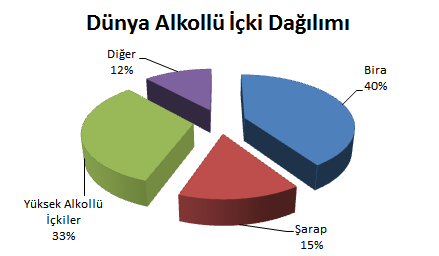 Son olarak Dünya  Sağlık Örgütünün  177  ülkede  yapmış  olduğu  araştırma  ve  veri  taraması   çerçevesinde dünya  geleninde  dağılım  aşağıdaki  gibi. Dünya’da biracı diyebiliriz rahatlıkla.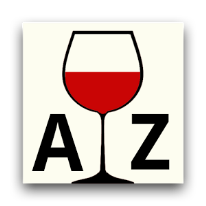 Şarap Sözlüğü: Asil küf ne demektir?“Botrytis cinerea” adlı mantarın beyaz üzümlerde  oluşturduğu küf. Hasat dönemi geçtikten   sonra havanın nemlendiği ama üzümlerin suyunun çekilmesine imkan verecek kadar da ılık -sıcak olduğu dönemlerde oluşur asil küf. Çoğu mantarın aksine şarapların kalitesine  olumlu etki eder. Üzümlerin  suyunun  çekilmesi  nedeniyle şeker oranı  yükselir. Bu nedenle çoğu zaman daha  yüksek alkollü ve uzun  ömürlü şarapların üretilmesine neden  olur. Bu  üzümün  şırasından dünyaca ünlü  tatlı şaraplar  yapılır.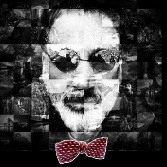 Şakir AkışıkSatış ve Pazarlama Danışmanı - Dijital Pazarlama Danışmanı Ekonomist olan Şakir Akışık; iş hayatına 1987 yılında Koç Holding'e bağlı Düzey Pazarlama A.Ş.'de başlamıştır. 17 yıl Düzey Pazarlama AŞ'de sırası ile Adana, Antalya, Ankara, Azerbeycan, İstanbul Bölge Müdürlüğü sonrasında Türkiye Satış Müdürlüğü yapmıştır. Şarap sektörüne geçişi Kavaklıdere şarapları sayesinde olmuştur. 2004 yılında Kavaklıdere - Kavmar A.Ş.'de Genel Satış Koordinatörlüğü, 2007 yılında Doluca Pazarlama A.Ş.'de Türkiye Bölgeler Müdürlüğü görevini yürütmüştür.2009 yılında kurduğu Silis Danışmanlık şirketi ile Alışveriş merkezlerine konsept mağazacılık konusunda, reklam sektörüne ve şarap üreticilerine "Satış ve Satış yönetimi" konusunda danışmanlık hizmeti vermektedir.Nisan 2009 itibariyle, Silis Danışmanlık ve Anatolian Vineyards bir dizi ortak projede işbirliği yapmıştır.Ocak 2010 tarihi itibariyle Vinovasyon Ltd Şti kurucularındandır.​Halen Silis Danışmanlık çatısı  altında  satış danışmanlığı  hizmeti  vermektedir.M : sakira@silisdanismanlık.comC : 0532 234 38 64​BiraŞarapYüksek AlkollüDiğerAlmanya54%28%19%Arjantin41%47%6%6%Avusturalya43%37%13%7%Azerbaycan29%8%63%0%Belçika49%36%14%1%Bosna - Hersek29%3%68%Brezilya60%4%36%Bulgaristan39%17%44%Çin28%3%69%Fransa19%56%23%2%İngiltere37%34%22%8%İspanya50%20%28%2%İtalya23%66%11%Japonya19%4%52%25%Kanada51%22%27%Katar1%14%85%Kıbrıs41%25%34%Küba39%2%59%Makedonya47%40%13%Mısır54%5%40%1%Portekiz31%56%11%2%Rusya38%11%51%Suriye9%28%63%Şili30%41%29%Tunus68%28%4%Türkiye64%9%27%Yunanistan28%47%24%1%